PenTex Energy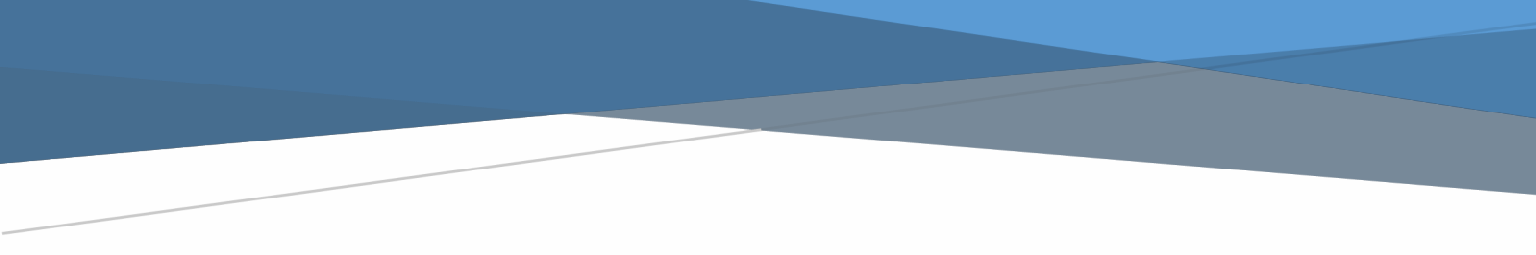 TARIFF FOR ELECTRIC SERVICEEffective DateJanuary 1, 2023Table of ContentsSECTION I UTILITY OPERATIONSDescription of Electric Utility Operations.OrganizationPenTex Energy is an electric cooperative corporation organized in 1938 and operating under the Electric Cooperative Corporation Act (art. 1528b, V.A.C.S.), Senate Bill 7 (relating to electric utility restructuring), and the laws of the State of Texas and is owned by its member-owners. The Cooperative’s business affairs are managed by a board of directors who are elected to the board from and by the Cooperative’s member-owners in accordance with the provisions of the bylaws.Type of ServiceThe Cooperative provides electric utility service through the operation of a retail electric distribution system.Service AreaCertificationThe Public Utility Commission of Texas authorized the Cooperative to provide electric utility service by the issuance of a Certificate of Convenience and Necessity.CountiesThe service area of the Cooperative includes all or portions of the following counties: Cooke	GraysonMontague	Wise DentonCitiesThe service area of the Cooperative includes all or portions of the following incorporated municipalities, townships, and rural communities:Muenster	CallisburgOak Ridge	GainesvilleValley View	WhitesboroSaint Jo	NoconaLindsay	CollinsvilleLake Kiowa	Mountain SpringsForestburg	Sivells BendWalnut Bend	RoadrunnerPurpose and Scope of TariffsThese tariffs define the service relationship between the Cooperative and persons applying for electric services or receiving electric utility service from the Cooperative.Contractual rights and obligations of both parties are specified in a manner consistent with regulations affecting the Cooperative’s method of operation.These tariffs are a part of the Electric Service Agreement between the Cooperative and the member- owner.Applicability of TariffsThese tariffs are applicable to the provision of all electric utility service by the Cooperative in all areas in which the Cooperative provides service except as may be precluded by law or otherwise specifically noted.SeverabilityIf any provision of this tariff is held invalid, such invalidity shall not affect other provisions or applications of this tariff which can be given effect without the invalid provision or application, and to this end the provisions of these tariffs are declared to be severable.Modification of TariffsThis tariff may be changed, modified, or abrogated in whole by the Board of Directors of the Cooperative or in any part by any Regulatory Authority having jurisdiction thereof, whether or not at the request of the Cooperative, a member-owner, or otherwise. Any changed tariff shall be applicable to service provided from and after the effective date of such change.WaiverThe failure of the Cooperative to enforce any of the provisions of this tariff shall not be considered a waiver of its right to do so.SECTION II RATE SCHEDULESRATE CLASSIFICATION AND ASSIGNMENTRate classification and assignment shall be made by the Cooperative in accordance with the application and type of service provisions in its rate schedules. Rate schedules have been developed for the standard types of service provided by the Cooperative. If member-owner’s request for electric service involves unusual circumstances, usage, or load characteristics not regularly encountered by the Cooperative, the Cooperative may assign a suitable rate classification or enter into a special contract.A prospective applicant shall be informed of the Cooperative’s lowest-priced service alternatives available at the service location, giving full consideration to equipment options and line extension charges, if any.RATE SCHEDULES(A) ResidentialApplicationApplicable to all member-owners taking the type of service described in this rate schedule for all of the electric service supplied at one point of delivery and measured through one meter used for the following purpose(s):For a single family or multi-family residential dwelling; orIndividually metered apartments; orFor domestic uses associated with a single family or multi-family residential dwelling (i.e., residential use water well, etc.); orFor farming and/or ranching uses other than the following:Dairy,Loads requiring transformer capacity exceeding 15 kVA.Type of ServiceSingle-Phase and Three-Phase service at the Cooperative’s standard secondary distribution voltages, where available. Where service of the type desired by the member-owner is not already available at the point of delivery, additional charges under the Cooperative’s line extension policy and special contract arrangements may be required prior to service being furnished.Monthly Rate-Effective Date: January 1, 2023Each billing period the member-owner shall be obligated to pay the following charges:Member-Owner Charge: This charge is for the availability of electric service. It does not include any energy; andEnergy Charge: This charge for the delivery of energy shall be applied to all kWh usage during each billing period.Payment: Bills are due when rendered and become past due if not paid within 16 days of issuance. However, if the due date falls on a holiday or weekend, the due date for payment purposes shall be the next workday after the due date.Minimum ChargeEach billing period the member-owner shall be obligated to pay the following charges as a minimum, whether or not any energy is actually used.The member-owner Charge; and if applicableAny special contract arrangements.Billing AdjustmentsThis rate is subject to all billing adjustments.AgreementIf a line extension is required in order to provide service to a member-owner, the Cooperative may require an Electric Service Agreement.Delinquent AccountsThe Cooperative may assess a one-time charge not to exceed 5% on each delinquent bill.Rate Schedule ChangesThis rate schedule may be changed by the Cooperative’s board of directors and service hereunder is subject to the Cooperative’s tariff for electric service.(B) Residential-PenTex FlexPay Rate RiderApplicationApplicable to all member-owners taking the type of service described in this rate schedule for all of the electric service supplied at one point of delivery and measured through one meter used for the following purpose(s):For a single family or multi-family residential dwelling; orIndividually metered apartments: or For domestic uses associated with a single family or multi-family residential dwelling (i.e., residential use water well, etc.): orFor farming and/or ranching uses other than the following: DairyLoads requiring transformer capacity exceeding 15KVA. Type of ServiceSingle-Phase and Three-Phase service at the Cooperative’s standard secondary distribution voltages, where available. Where service of the type desired by the member-owner is not already available at the point of delivery, additional charges under the Cooperative’s line extension policy and special contract arrangements may be required prior to service being furnished. Monthly Rate-Effective Date: 6-17-19Member-Owner Charge						$1.17/dayEnergy Charge							$.10872 per kWhMember-Owner Charge: This charge is for the availability of electric service. It does not include any energy; andEnergy Charge: This charge for the delivery of energy shall be applied to all kWh usage daily. Service Conditions Applicable to Residential-PenTex FlexPay Rate Rider Only. Eligibility Exclusions: Levelized BillingBank Draft Program Payment ArrangementsParticipation in Distributed GenerationEnrollmentTo enroll in PenTex FlexPay, member-owners must complete and submit a PenTex FlexPay Enrollment Agreement. Member-owners must also have a membership application on file with PenTex Energy. The Cooperative will allow enrollment in PenTex FlexPay if the member-owner meets the eligibility requirements including: 	FlexPay member-owners must have the ability to receive alerts and reminders via text, email, the online customer portal or the PenTex mobile app. The member-owner must pay all applicable fees including but not limited to: Aid to Construction$25.00 Connect Fee (New Meters Only)$100.00 FlexPay account credit for future electric usage. Billing, Payments and InformationMember-owner will no longer receive paper billing statements & disconnect noticesBilling information, as well as payment and account information can be obtained at: Cooperative Business Office during normal business hoursPenTex customer portal at www.pentex.comPenTex mobile appResidential PenTex FlexPay member owners will receive automated disconnect notification messages, etc. via email, text and/or push notification when a $.00 or greater debit balance is reached. Residential Service Member-owners enrolled in PenTex FlexPay who have a rental light will be charged the monthly lighting service charge prorated and billed as a daily charge. PenTex Energy will immediately debit any returned checks and denied credit card payments, along with associated charges, to the account. Should this cause the FlexPay balance to be zero ($.00) or less, the service will be disconnected. Member-owner will be required to replace the check or credit card payment with cash, a cashier’s check or money order. Upon notification of a pledge for energy assistance from an agency or charitable organization, the member-owner’s FlexPay account will be credited. If the pledge is cancelled for any reason, the amount of the pledge will be charged back to the account. If this causes the account to reach zero ($.00) or less, an alert will be sent and the service will be subject to disconnection. Transfers and Optional Debt Recovery for Outstanding BalancesAccounts that are on existing Residential Postpaid Service may be converted to PenTex FlexPay upon request by the member-owner. When an existing member-owner converts from Residential-Postpaid Service the existing deposit, if any, is applied toward any outstanding balance of the Residential-Postpaid Account with the remaining credit applied to PenTex FlexPay. All postpaid fees and unbilled energy charges must be paid in full except for the provisions below: When converting from a Residential Postpaid Account to PenTex FlexPay, there is a debt management feature available to recover amounts due from a prior Residential-Postpaid Account. A minimum percentage of (40%) of each PenTex FlexPay payment, after the initial setup, will be applied to the debt management debt until fully retired. Any fees/penalties that occur while on Residential-FlexPay service will be paid before any amount goes to debt management or the FlexPay account. The member-owner may elect to convert from PenTex FlexPay back to standard Residential Service after two (2) billing periods. At which time, the Cooperative may require full payment of the deposit and any amount remaining in debt management to continue service. Member-owners who cancel their PenTex FlexPay service may not re-apply for a new Residential PenTex FlexPay account at the same location for two (2) billing periods. Terminating and Restoring PenTex FlexPay Electric ServicePenTex FlexPay meters are equipped to enable remote disconnection and remote reconnection of service. Member-owners requesting service termination will receive a refund of any remaining credit on the account after all final bill amounts have been paid. Electric service may be subject to immediate disconnection any time the account does not have a credit balance. Following a disconnect because the account does not have a credit balance, the Member-owner must pay any unpaid balance from the result of energy consumption from the time the account has reached a ($.00) or less and when the Cooperative issued the disconnection command, plus establish a minimum $50 credit balance to be applied for future purchases of electricity. In addition, any outstanding balances due, except for amounts included in the Debt Management Program, must be paid in full as well as a $30 reconnect fee. If an account is disconnected because the account does not have a credit balance and does not become current after ten (10) days, the account will be considered closed and the Cooperative will mail a final bill to the last known address of the Member-owner on file for all unpaid charges. Cooperative Service Rules and Regulations Not Applicable to PenTex FlexPay: 204.2 Delinquent Disconnect Charge204.7 5% Delinquent Fee204.8 After Hours Meter Reconnection302   Cooperative Action on Application for Service: Provision of Electric Service:  Failure to establish satisfactory credit or required deposit306.1 Residential Credit Requirement307.1 Security Deposit307.2 Additional Deposits at Reconnection308.3 Non-Permanent Residential Extensions311(D) Interest Paid on Security Extensions311(E) 2% Discount for Drafting Payments311(F)(1) Collection Procedures313.1 (A)(C) Notice of Disconnection313.2 Postponement of Disconnection-Medical313.6 Refund of Deposit General ServiceApplicationApplicable to all member-owners taking the type of service described in this rate schedule for  all of t h e	electric  service  supplied at one   point of delivery  and measured through one meter used for the following purpose(s):For all commercial purposes  to  member-owners  whose p e a k  demand during the current month and the preceding eleven (11) months was less than 15 kW.For non-commercial loads excluded from the residential rate qualifications whose peak demand was less than 15kW.Type of ServiceSingle- or three-phase service at the Cooperative’s standard secondary distribution voltages, where available. Where service of the type desired by the member-owner is not already available at the point of delivery, additional  charges  under  the  Cooperative’s line extension policy and special contract arrangements may be required prior to service being furnished.Monthly Rate-Effective Date: January 1, 2023Each billing period the member-owner shall be obligated to pay the following charges:Member-Owner Charge: This charge is for the availability of electric service. It does not include any energy; andDemand Charge: This charge for the rate at which energy is used is applied to the maximum kilowatt demand for any period of fifteen consecutive minutes during the current billing period as adjusted for power factor, but in no event is billing demand less than 3 kW; andEnergy Charge: This charge for the delivery of energy shall be applied to all kWh usage during each billing period.Payment: Bills are due when rendered and become past due if not paid within 16 days of issuance. However, if the due date falls on a holiday or weekend, the due date for payment purposes shall be the next workday after the due date.Minimum ChargeEach billing period the member-owner shall be obligated to pay the following charges as a minimum, whether or not any energy is actually used.The member-owner charge plus the demand charge; and if applicable.Any special contract arrangements.Billing AdjustmentsThis rate is subject to all billing adjustments.AgreementIf	a   line   extension	is required in order to provide service to a member-owner, the Cooperative may require an Electric Service Agreement.Delinquent AccountsThe Cooperative may assess a one-time charge not to exceed 5% on each delinquent bill.Rate Schedule ChangesThis rate schedule may be changed by the  Cooperative’s  board  of  directors  and  service hereunder is subject to the Cooperative’s tariff for electric service.SchoolsApplicationApplicable to all member-owners taking the type of service described in this rate schedule for all of the electric service supplied at one point of delivery and measured through one meter used for the following purpose(s):SchoolsNot applicable to temporary service.Type of ServiceSingle- or three-phase service at the Cooperative’s standard primary or secondary distribution voltages, where available. Where service of the type desired by the member-owner is not already available at the point of delivery, additional charges under the Cooperative’s line extension policy and special contract arrangements may be required prior to service being furnished.Monthly Rate-Effective Date: January 1, 2023Each billing period the member-owner shall be obligated to pay the following charges:Member-owner Charge: This charge is an availability charge for providing electric distribution service. It does not include any energy; andDemand Charge: This charge for the rate at which energy is used is applied to the maximum kilowatt demand for any period of fifteen consecutive minutes during the current billing period as adjusted for power factor; andEnergy Charge: This charge for the delivery of energy shall be applied to all kWh usage during each billing period.Payment: Bills are due when rendered and become past due if not paid within 16 days of issuance. However, if the due date falls on a holiday or weekend, the due date for payment purposes shall be the next workday after the due date.Minimum ChargeEach billing period the member-owner shall be obligated to pay the following charges as a minimum, whether or not any energy is actually used.The Member-owner charge plus the demand charge; and if applicableAny special contract arrangements.Billing AdjustmentsThis rate is subject to all billing adjustments.AgreementIf a line extension is required in order to provide service to a member-owner, the Cooperative may require an Electric Service Agreement.Delinquent AccountsThe Cooperative may assess a one-time charge not to exceed 5% on each delinquent bill.Rate Schedule ChangesThis rate schedule may be changed by the Cooperative’s board  of  directors  and  service hereunder is subject to the Cooperative’s tariff for electric service.Public Buildings ServiceApplicationApplicable to all member-owners taking the type of service described in this rate schedule for all of the electric service supplied at one point of delivery and measured through one meter used for the following purpose(s):Public Buildings.Not applicable to temporary service.Type of ServiceSingle- or three-phase service at the Cooperative’s standard primary or secondary distribution voltages, where available. Where service of the type desired by the member-owner is not already available at the point of delivery, additional charges under the Cooperative’s line extension policy and special contract arrangements may be required prior to service being furnished.Monthly Rate-Effective Date: January 1, 2023Each billing period the member-owner shall be obligated to pay the following charges:Member-owner Charge: This charge is an availability charge for providing electric distribution service. It does not include any energy; andDemand Charge: This charge for the rate at which energy is used is applied to the maximum kilowatt demand for any period of fifteen consecutive minutes during the current billing period as adjusted for power factor; andEnergy Charge: This charge for the delivery of energy shall be applied to all kWh usage during each billing period.Payment: Bills are due when rendered and become past due if not paid within 16 days of issuance. However, if the due date falls on a holiday or weekend, the due date for payment purposes shall be the next workday after the due date.Minimum ChargeEach billing period the member-owner shall be obligated to pay the following charges as a minimum, whether or not any energy is actually used.The member-owner charge plus the demand charge; and if applicableAny special contract arrangements.Billing AdjustmentsThis rate is subject to all billing adjustments.AgreementIf	a	line extension is required in order to provide service to a member-owner, the Cooperative may require an Electric Service Agreement.Delinquent AccountsThe Cooperative may assess a one-time charge not to exceed 5% on each delinquent bill.Rate Schedule ChangesThis rate schedule may be changed by the  Cooperative’s  board  of  directors  and  service hereunder is subject to the Cooperative’s tariff for electric service.ChurchesApplicationApplicable to all member-owners taking the type of service described in this rate schedule for all of the electric service supplied at one point of delivery and measured through one meter used for the following purpose(s):Churches.Not applicable to temporary service.Type of ServiceSingle- or three-phase service at the Cooperative’s standard primary or secondary distribution voltages, where available. Where service of the type desired by the member-owner is not already available at the point of delivery, additional charges under the Cooperative’s line extension policy and special contract arrangements may be required prior to service being furnished.Monthly Rate-Effective Date: January 1, 2023Each billing period the member-owner shall be obligated to pay the following charges:Member-owner Charge: This charge is an availability charge for providing electric distribution service. It does not include any energy; andDemand Charge: This charge for the rate at which energy is used is applied to the maximum kilowatt demand for any period of fifteen consecutive minutes during the current billing period as adjusted for power factor; andEnergy Charge: This charge for the delivery of energy shall be applied to all kWh usage during each billing period.Payment: Bills are due when rendered and become past due if not paid within 16 days of issuance. However, if the due date falls on a holiday or weekend, the due date for payment purposes shall be the next workday after the due date.Minimum ChargeEach billing period the member-owner shall be obligated to pay the following charges as a minimum, whether or not any energy is actually used.The member-owner charge plus the demand charge; and if applicableAny special contract arrangements.Billing AdjustmentsThis rate is subject to all billing adjustments.AgreementIf a line extension is required in order to provide service to a member-owner, the Cooperative may require an Electric Service Agreement.Delinquent AccountsThe Cooperative may assess a one-time charge not to exceed 5% on each delinquent bill.Rate Schedule ChangesThis rate schedule may be changed by the  Cooperative’s  board  of  directors  and  service hereunder is subject to the Cooperative’s tariff for electric service.Large PowerApplicationApplicable to all member-owners taking the type of service described in this rate schedule for all of the electric service supplied at one point of delivery and measured through one meter used for the following purpose(s):For all commercial and industrial purposes to member-owners whose peak demand during the current month or the preceding eleven (11) months was equal to or greater than 15 kW. No resale, standby, or auxiliary service permitted.For non-commercial loads excluded from the residential rate qualifications whose peak demand was equal to or greater than 15 kW.Type of ServiceSingle- and/or three-phase service at the Cooperative’s standard primary or secondary distribution voltages, where available. Where service of the type desired by the member-owner is not already available at the point of delivery, additional charges under the Cooperative’s line extension policy and special contract arrangements may be required prior to service being furnished.Monthly Rate-Effective Date: January 1, 2023Each billing period the member-owner shall be obligated to pay the following charges:If Large Power Service is provided at primary distribution voltage, the monthly rate shall be as follows:Member-owner Charge: This charge is an availability charge for providing electric distribution service. It does not include any energy; andDemand Charge: This charge for the rate at which energy is used is applied to the maximum kilowatt demand for any period of fifteen consecutive minutes during the current billing period as adjusted for power factor, but in no event is billing demand less than 15 kW; andEnergy Charge: This charge for the delivery of energy shall be applied to all kWh usage during each billing period.Payment: Bills are due when rendered and become past due if not paid within 16 days of issuance. However, if the due date falls on a holiday or weekend, the due date for payment purposes shall be the next workday after the due date.Minimum ChargeEach billing period the member-owner shall be obligated to pay the following charges as a minimum, whether or not any energy is actually used.The member-owner charge plus the demand charge; and if applicable,Any special contract arrangements.Billing AdjustmentsThis rate is subject to all billing adjustments.AgreementIf a line extension is required in order to provide service to a member-owner, the Cooperative may require an agreement for electric service.Delinquent AccountsThe Cooperative may assess a one-time charge not to exceed 5% on each delinquent bill.Rate Schedule ChangesThis rate schedule may be changed by the  Cooperative’s  board  of  directors  and  service hereunder is subject to the Cooperative’s tariff for electric service.Industrial ServiceApplicationApplicable to all member-owners taking the type of service described in this rate schedule for all of the electric service supplied at one point of delivery and measured through one meter used for the following purpose(s):For all commercial and industrial purposes to member-owners with installed kVA capacity of 4500 kVA or greater. No resale, standby, or auxiliary service permitted.Type of ServiceThree-Phase Service at the Cooperative’s standard primary and secondary voltages, where available; and distribution substation level service, where available. Where service of the type desired by the member-owner is not already available at the point of delivery, additional charges under the Cooperative’s line extension policy and special contract arrangements may be required prior to service being furnished.Monthly Rate-Effective Date: June 29, 2018Each billing period the member-owner shall be obligated to pay the following charges:Member-owner Charge:	$1,750.00 per meterThis charge is an availability charge for providing electric distribution service. and does not include any energy.In no event shall the member-owner charge be less than $1,750.00 or the amount specified in any contract with the member-owner. The member-owner charge does not include any energy; andNCP Demand Charge:Secondary Level Service:	$5.50 per kW of NCP Billing Demand Primary Level Service:	$5.34per kW of NCP Billing Demand Substation Level Service:	$1.60 per kW of NCP Billing DemandThis charge for the rate at which energy is used is applied to the maximum kilowatt demand for any period of fifteen (15) consecutive minutes during the current billing period as adjusted for power factor, but in no event is billing demand less than 100% of the highest adjusted NCP kW established in the previous 11 billing periods. In no event shall the billing demand be less than the amount specified in any contract with the member-owner; andPower Cost:The cost of power to serve the member-owner including but not limited to capacity, delivery, ancillary, energy, fuel, and support charges for the billing period plus adjustments applied to the current monthly billing to account for differences in actual purchased electricity costs billed in previous periods. The power cost will be calculated using the billing units defined in the same manner as defined in the Wholesale rate to the Cooperative including any ratchet provisions in the wholesale rate. The member-owner’s billing units for power cost may be adjusted for line losses, as determined by the Cooperative, to calculate the member-owner’s power cost at the wholesale supplier’s metering point to the Cooperative plus $.001 per kWh. For those member-owner’s with 10 MW and above load, the calculated power cost will have a $.0004 per kWh added as long as the member-owner provides a bank letter of guaranty.Minimum ChargeEach billing period the member-owner shall be obligated to pay the following charges as a minimum, whether or not any energy is actually used.The member-owner charge plus the demand charge plus any ratchet applicable power cost; and if applicable,Any special contract arrangements.Billing AdjustmentsThis rate is subject to all billing adjustments.AgreementIf a line extension is required in order to provide service to a member-owner, the Cooperative may require an Electric Service Agreement. The Cooperative may also require a contract with a fixed term.Delinquent AccountsThe Cooperative may assess a one-time charge not to exceed 5% on each delinquent bill.Rate Schedule ChangesThis rate schedule may be changed by the  Cooperative’s  board  of  directors  and  service hereunder is subject to the Cooperative’s tariff for electric service.Yard Lighting Service (Rental Lights)ApplicationApplicable to all member-owners taking the type of service described in this rate schedule for all of the electric service supplied at one point of delivery and measured through one meter used for the following purpose(s):Pole mounted yard lighting near the Cooperative’s electric distribution lines.Type of ServiceSingle-Phase Service at the Cooperative’s standard primary and secondary distribution voltages, where available. Where  service  of the t y p e  desired by the member-owner is not already available at the point of delivery, additional charges under the Cooperative’s line extension policy and special contract arrangements may be required prior to service being furnished.Monthly Rate-Effective Date: January 1, 2023Each billing period the member-owner shall be obligated to pay the following charges:New lights requiring underground service will pay a contribution in aid of construction for the additional cost of underground service. Member-owned yard light installation  or repair will be quoted on an individual case-by-case basis.Billing AdjustmentsThis rate is subject to all applicable billing adjustments based on days of service and energy used.AgreementIf a line extension is required in order to provide service to a member-owner, the Cooperative may require an Electric Service Agreement.Delinquent AccountsThe Cooperative may assess a one-time charge not to exceed 5% on each delinquent bill.Rate Schedule ChangesThis rate schedule may be changed by the Cooperative’s board  of  directors  and  service hereunder is subject to the Cooperative’s tariff for electric service.Wind Farm – Standby and Auxiliary ServiceApplication.Applicable to Wind Farms. Service will be furnished under this rate schedule subject to the established rules and regulations of the Cooperative covering this type of service, including all applicable billing adjustments.Type of Service.Transmission level service.The Cooperative is purchasing power for service to member-owner from its wholesale power supplier and directly assigning the cost to the member-owner.Monthly Rate-Effective Date: January 1, 2018Each billing period the member-owner shall be obligated to pay the following charges:Basic Charge	$250.00 per meterNCP Demand Charge:	$1.00 per NCP Billing kW The non-coincident peak (NCP) billing demand shall be the highest of the following:The maximum kilowatt demand for any period of 15 consecutive minutes during the billing period, as adjusted for power factor,The maximum NCP kW including applicable power factor adjustment established in the previous eleven (11) billing periods.The amount specified in the Electric Service Agreement between the member-owner and the Cooperative; andPower Supply and Wholesale Delivery:	At Cost The cost of power to serve the member-owner including but not limited to capacity, energy, fuel, delivery, and ancillary charges for the billing period plus adjustments applied to the current monthly billing to account for differences in actual purchased electricity costs billed in previous periods. The power cost will be calculated using the billing units defined in the same manner as defined in the applicable Wholesale rate to the Cooperative including any ratchet provisions in the wholesale rate. The member-owner’s billing units for power cost may be adjusted for line losses, as determined by the Cooperative, to calculate the member-owner’s power cost at the wholesale supplier’s metering point to the Cooperative, plus $.001 per kWh.The member-owner shall be responsible for power supply and wholesale delivery associated with providing service to the member-owner even if such cost recovery should occur after the member-owner has terminated service.Payment: Bills are past due if not paid within 16 days of issuance. However, if the due date falls on a holiday or weekend, the due date for payment purposes shall be the next work day after the due date.Minimum Charge.The minimum monthly charge shall be the greater of the amount as set forth in the applicable contract for electric service or the Basic Charge plus NCP Demand Charge.Power Factor Adjustment.Should member-owners lagging power factor at the time of the maximum demand during the month be determined to be below ninety-eight percent (98%), the member-owners maximum demand for billing purposes shall be adjusted by multiplying the maximum demand by .98 and dividing by the lagging power factor at the time of such maximum demand.Billing Adjustments.This rate is subject to all applicable billing adjustments.Agreement.An agreement for electric service with a fixed term may be required by the Cooperative for member-owners who require line extension to establish electric service.Rate Schedule ChangesThis rate schedule may be changed by the Cooperative’s board of directors and service hereunder is subject to the Cooperative’s tariff for electric service.Wholesale Transmission Service at Distribution Voltage (WTS-DV)Application.The service provided pursuant to this tariff is transmission service, as defined in Public Utility Commission of Texas (Commission) Substantive Rules, Subchapter A, 25.5, using the Cooperative’s facilities rated at less than 60 kilovolts. The Cooperative will make the service available in accordance with Commission Substantive Rules, Subchapter I, 25.191-25.198 and 25.199-25.203, within 20 days of receipts of a completed application for service as required under Commission Substantive Rules, Subchapter I, 25.198(b). The 20-day deadline to provide service will not apply if adequate facilities are not in place at the time service is requested. If adequate facilities are not in place at the time service is requested, the Cooperative will construct new facilities or alter existing facilities as necessary, and make the service available, as soon as reasonably possible. A contribution in aid of construction (CIAC) may be required if facilities must be constructed to provide the service, or if existing facilities must be altered to provide the service, in accordance with Commission Substantive Rules, Subchapter I, 25.191. All facilities altered or constructed by the Cooperative will remain the property of the Cooperative. The terms and conditions for the service are those stated in Commission Substantive Rules, Subchapter I, 25.191-25.198 and 25.199-25.203. Service under this tariff is wholesale wheeling service and is not available for retail service.Type of Service. The Cooperative will provide this service at one point of delivery and measured with one meter, using facilities rated at less than 60 kilovolts, at 60 hertz, and at the Cooperative’s standard primary distribution voltages. Definitions.  Wheeling kW is the greater of the following: The highest 15 minute kW recorded for all load placed by the Customer on the Cooperative’s distribution system. The amount specified in the Service Agreement between the Cooperative and the customer. Peak Retail kW is the highest 15-minute kW recorded for any loads that may be served under retail rates by the Cooperative for Customer at the wheeling location under the same meter and not recorded by a separate register. This shall not be applied if all retail loads are separately metered or readings can be obtained from a separate register and billed under the Cooperative’s standard retail tariffs.Substation Level WTS-DV Service is wholesale electric service provided to an eligible customer from the Cooperative’s distribution lines operated at voltages below 60 kV where the customer takes service within 600 feet of a substation serving the Cooperative. Distribution Primary Level WTS-DV Service is wholesale electric service provided to an eligible customer from the Cooperative’s distribution lines operated at voltages below 60 kV where the customer takes service beyond 600 feet of a substation serving the Cooperative and where the service is provided at distribution primary voltage. Distribution Secondary Level WTS-DV Service is wholesale electric service provided to an eligible customer from the Cooperative’s distribution lines operated at voltages below 60 kW where the customer takes service beyond 600 feet of a substation serving the Cooperative and where the service is provided at distribution secondary voltage. Monthly Rate.Customer Charge:						$75.00Transmission Service ChargeCustomer shall be billed one (1) of the following, depending on service level: Substation Level WTS-DV Service with CIAC 		$0.24 per kW of Billing DemandSubstation Level WTS-DV Service without CIAC		$0.30 per kW of Billing Demand				Distribution Primary WTS-DV Service Level										$5.15 per kW of Billing Demand				Distribution Secondary WTS-DV Service Level 										$5.68 per kW of Billing DemandBilling Demand DeterminationThe calculation of the monthly Billing Demand shall be: Billing Demand = Wheeling kW minus any Peak Retail kW, but not less than zero. Payment. The monthly bill for WTS-DV Service is the sum of the Customer Charge and the product of the Transmission Service Charge and the Customer’s billing demand, plus any additional compensation for line losses resulting from Customer’s WTS-DV. The Cooperative must receive payment by the 16th calendar day after the date of issuance of the bill, unless the Cooperative and the Customer agree on another mutually acceptable deadline. Interest will accrue on any unpaid amount.  Other Costs. The Customer shall be responsible to reimburse the Cooperative for any direct costs incurred to provide service under this rate schedule unless the Cooperative agrees at its sole discretion to include some or all substation plant investment costs within the rate. In this case and only in this case, will the customer be billed under the “Substation Service without CIAC” rate. Where not billed as described in the preceding paragraph, the Customer shall be billed for any direct costs incurred to provide service under this rate schedule. These include but are not limited to the costs of necessary engineering analysis, planning, construction, right-of-way acquisition, licensing and permitting, rate development and rate case expenses, special equipment required, operating expenses caused by the operation of the Customer’s generation, and transmission or other ancillary charges billed to the Cooperative for the Customer’s generation. Agreement.An Agreement for Wholesale Transmission Service at Distribution Voltage is required. If a line extension is required in order to provide service to a member, the Cooperative may require an Electric Service Agreement. The Cooperative may also require a contract with a fixed term. Rate Schedule Changes. This rate schedule may be changed by order or consent of regulatory authorities having jurisdiction, or if none, by the Cooperative’s board of directors; service hereunder is subject to the Cooperative’s tariff for electric service. Notwithstanding anything in this Tariff to the contrary, disconnection by the Cooperative of the service described in this rate schedule shall be implemented consistent with the rules of the applicable regulatory authority having jurisdiction, if any and appropriate sections of this Tariff. 202.11  Solar PPAApplicationSolely applicable to this PPA contract for all of the electric service supplied at one point of delivery and measured through one meter used for the following purpose:For commercial purposes to member-owner whose peak demand during the current month and the preceding eleven (11) months was less than 15kW. Type of ServiceThree-phase service at the Cooperative’s standard secondary distribution voltages.Monthly Rate-Effective Date: January 1, 2023Each billing period the member-owner shall be obligated to pay the following charges:Member-Owner Charge: This charge is for the availability of electric service. It does not include any energy; andDemand Charge: This charge for the rate at which energy is used is applied to the maximum kilowatt demand for any period of fifteen consecutive minutes during the current billing period as adjusted for power factor, but in no event is billing demand less than 3 kW; andEnergy Charge: This charge for the delivery of energy shall be applied to all kWh usage during each billing period.Payment: Bills are due when rendered and become past due if not paid within 16 days of issuance. However, if the due date falls on a holiday or weekend, the due date for payment purposes shall be the next workday after the due date.Minimum ChargeEach billing period the member-owner shall be obligated to pay the following charges as a minimum, whether or not any energy is actually used.The member-owner charge plus the demand charge; and if applicable.Any special contract arrangements.Billing AdjustmentsThis rate is subject to all billing adjustments.AgreementIf	a   line   extension	is required in order to provide service to a member-owner, the Cooperative may require an Electric Service Agreement.Delinquent AccountsThe Cooperative may assess a one-time charge not to exceed 5% on each delinquent bill.Rate Schedule ChangesThis rate schedule may be changed by the  Cooperative’s  board  of  directors  and  service hereunder is subject to the Cooperative’s tariff for electric service.BILLING ADJUSTMENTSThe Cooperative shall adjust all bills if applicable in accordance with the following adjustments, if applicable:Power Cost Recovery Factor (PCRF)For all applicable member-owner accounts, the monthly charges shall be increased or decreased on a uniform per kWh basis computed monthly as follows:PCRF = (A – B +/- C)kWh’sWhere:PCRF	=	Power Cost Recovery Factor (expressed in $ per kWh) to be applied to estimated energy sales for the billing period.A    =     	Total estimated purchased electricity cost from all suppliers including but not limited to capacity, delivery, ancillary, energy, fuel, and support charges for the billing period but excluding costs of purchased electricity supplied under the Industrial Service rate.B	=	Total estimated purchased electricity cost from all suppliers including fuel which are included in the Cooperative’s base rates for classifications other than Industrial Service. The base power cost is computed as:B = (D) (kWh’s)D = Base power cost in $/kWh sold of $0.085205.kWhs	=	Total estimated energy sales for billing period excluding sales under theSales TaxAll bills shall be adjusted by the amount of any sales tax or other tax attributable to the sale of electric service to the member-owner unless member-owner has previously provided to the Cooperative satisfactory proof of exemption.Overbilling and UnderbillingIf billings for electric service are found to differ from the Cooperative’s approved rates for the service being purchased by the member-owner, or if the Cooperative fails to bill the member-owner for such service, a billing adjustment shall be calculated by the Cooperative as provided for in the Cooperative’s tariff at the time of the overbilling or underbilling.If the member-owner is due a refund, an adjustment shall be made for the entire period of the overcharges.If the member-owner was undercharged, the Cooperative may backbill the member- owner for the amount that was underbilled.	The backbilling is not to exceed six months unless the Cooperative can produce records to identify and justify the additional amount of backbilling or unless such undercharge is a result of meter tampering, bypassing, or diversion by the member-owner. However, the Cooperative may not disconnect service if the member-owner fails to pay charges arising from an underbilling more  than six months prior to the date on which	the Cooperative initially notified the member-owner of the amount of the undercharge and the total additional amount due unless such undercharge is a result of meter tampering, bypassing, or diversion by the member-owner. If the underbilling is $100 or more,  the Cooperative may offer the member-owner a deferred payment plan option for the same length of time as that of the underbilling. In cases of meter tampering, bypass, or diversion, the Cooperative is not required to offer a member-owner a deferred payment plan.Power Factor Adjustment  	Demand charges may be adjusted if the power factor is lower than 95%. Measured demand may be increased by 1% for each 1% by which the power factor is less than 95% lagging for any period of fifteen (15) consecutive minutes. This adjustment shall not be applied on loads of less than 25 kW.Securitized Cost Recovery Factor (SCRF) APPLICABILITY: This Securitized Cost Recovery Factor (SCRF) rider is applicable in all service areas of PenTex Energy (the “Cooperative”) and to all Customers of the Cooperative other than Excluded Customers and shall be a rate schedule and part of the Tariff for Electric Service (the “Cooperative’s Tariff”) and shall apply pursuant the Cooperative’s Tariff. This rider is irrevocable and nonbypassable.PURPOSE: To recover from Customers served the amounts necessary to service, repay, and administer the bonds (the “Securitized Bonds”) associated with paying the wholesale power costs and other costs arising out of Winter Storm Uri as more fully described in and issued pursuant to the terms and conditions of the financing order of the Cooperative, approved by the board of directors of the Cooperative on August 17, 2022 (the “Financing Order”). The terms and conditions of this rider shall comply in all respects with, and be subject to, the terms and conditions of the Financing Order, and if there is a conflict between the terms and conditions of this rider and those of the Financing Order, the terms and conditions of the Financing Order shall control. Capitalized terms used herein and not defined herein are defined in the Financing Order.TERM: The charges associated with repaying the Securitized Bonds (“Securitized Charges”) imposed by this rider shall become effective the first billing cycle following the issuance of the Securitized Bonds and shall remain in effect until the complete repayment and retirement of the Securitized Bonds and payment in full of the Ongoing Financing Costs.ALLOCATION: Costs associated with repaying the Securitized Bonds shall be collected under the Securitized Charges described below; provided, however, the Securitized Charges shall not be billed to any Excluded Customer as provided in the Financing Order. SECURITIZED CHARGES: The Securitized Charges shall be calculated by the Master Servicer and provided to the Cooperative pursuant to the terms and conditions of the Master Servicing Agreement and the Financing Order. The Securitized Charges include:Securitized Cost Recovery Factor (SCRF) – Energy Rate This rate shall apply to all Customers except Excluded Customers, Direct Charge Customers, and Contract Rate Customers.The charges shall be computed as follows:SCRF Energy = (A - B)                	                kWhs           Where:SCRF - Energy  =  Securitized Cost Recovery Factor (expressed in $ per kWh) to be applied to energy sales (excluding energy sales for Direct Charge, Contract Rate and Excluded Customers) for the Calculation Period (as defined in the Cooperative’s Servicing Agreement). A     =  Net Periodic Billing Requirement. B     =  Total projected Securitized Charge collections from SCRF Direct Charge Customers and Contract Rate Customers in the Calculation Period.KWhs  =  Total estimated energy sales (excluding energy sales for Direct Charge, Contract Rate and Excluded Customers) for the Calculation Period.Securitized Cost Recovery Factor (SCRF) – Direct Charge SCRF Direct Charge: Securitized Cost Recovery Factor (expressed in $ per month) determined for each SCRF Direct Charge Customer of the Cooperative as set forth in the Financing Order.Securitized Cost Recovery Factor (SCRF) – Contract Rate The Contract Rate shall be applicable to certain Customers who have energy supply options to serve their electrical requirements, and shall be made available pursuant to the same procedures established by the Cooperative under Public Utility Regulatory Act § 41.061(e).  This Rate is only applicable to Customers connected after the Winter Storm Uri event and meeting the following criteria:				Load Size 				Installed kVA capacity of 4500 or greater				Securitized Contract Rate:		* The Contract Rate will be the lesser of the SCRF Energy Rate in effect on the Cut-Off Date for the applicable Calculation Period or the Monthly Rate. BILLING: Applicable to DER Applications Received Prior to the Date the Financing Act Became Effective
For Customers who take service from the Cooperative (or its successors) under Cooperative’s net metering service or avoided cost distributed generation service prior to the date the Financing Act became effective, the factors of this rider shall apply to the gross kWh delivered by the Cooperative to serve the Customer’s load. If the account holder changes, the billing provision applicable to DER Installations with Applications Received On or After the date the Financing Act Became Effective will apply. Applicable to DER Applications Received On or After the Date the Financing Act Became Effective
For Customers who take service from the Cooperative (or its successors) under Cooperative’s net metering service or avoided cost distributed generation service on or after the date the Financing Act became effective, the factors of this rider shall apply to the gross kWh of energy required to serve the Customer’s load. TRUE UP: The Securitized Charges imposed by this rider shall be set and adjusted from time to time as set forth in any True-Up Letter delivered to the Cooperative by the Master Servicer for the Securitized Bonds, delivered under the terms of and in accordance with the Financing Order and the Master Servicing Agreement, by and between Brazos Securitization LLC and Brazos Electric Power Cooperative, Inc. The Securitized Charges set forth in any such True-Up Letter is hereby incorporated by reference. The calculation of any such True-Up is not subject to notice, review, appeal or protest, except for the review for mathematical accuracy as permitted by the Financing Order. NON-BYPASSABILITY: The Cooperative, as Member Servicer, and any successor servicer, must collect the Securitized Charges from all of its Customers connected to the Cooperative’s system assets and taking service, other than Excluded Customers, regardless of whether such assets continue to be owned by the Cooperative or whether such Customers switch to another retail electric service provider or new on-site generation. Any Customer (excluding Excluded Customers) that disconnects from the Cooperative’s system and connects to another electric service provider on or after the date the Financing Act was enacted must either pay a termination fee or continue to pay the Securitized Charges, which will be collected by the Cooperative, its servicer, any entity providing electric transmission or distribution services, or any retail electric provider providing services to the disconnecting customer, provided, however, that such collection will be performed  in a manner as determined by the Cooperative that will not adversely affect the ratings on the Securitized Bonds.  In the event a Customer adds on-site generation, the Cooperative shall collect the Securitized Charges from the Customer based on the terms as defined in “Billing”.The termination fee shall equal: Average annual amount of Securitized Charges billed to the Customer over the previous twelve months (or an approximate annualized amount) times the remaining years that the Securitized Bonds are scheduled to be outstanding; provided, however, if the Customer connects to another electric service provider prior to the issuance of the Securitized Bonds, the termination fee shall  equal the product of (i) such Customer’s previous twelve months of energy usage, multiplied by (ii) the SCRF Energy Rate applicable in the first month after the Securitized Bonds are issued, multiplied (iii) by the remaining number of years the Securitized Bonds are scheduled to be outstanding.EXCLUDED CUSTOMERS: Customers not subject to the Securitized Charges because they were served under the Cooperative’s large power flow-through tariff that directly assigns power cost and satisfied their cost responsibility prior to the effectiveness of the Financing Order, as identified in the Financing Order.  $30.00No charge shall be made to investigate an outage or service irregularity caused by the Cooperative or the Cooperative’s facilities.Returned Check Charge	$25.00Any member-owner having a check or other form of payment dishonored more than twice in a twelve-month period may be required to pay by cash or cash-equivalent for the ensuing year.5% Delinquent FeeThe Cooperative may assess a one-time charge of 5% on each delinquent payment received at the Cooperative’s Business Office after the 16th day following the billing date, (including Residential).After Hours Meter ReconnectionAfter hours meter reconnection will be performed only when justified by member-owner’s unique circumstances.There is no after-hours charge when it appears that the member-owner is not at fault.Decisions to reconnect a meter after work hours must be made by one of the following people only:General ManagerDirector-Finance/Office OperationsDirector – System OperationsMember-owner must agree to these requirements prior to reconnection:Basic Fee is due when meter is a remote reconnect - $200.00If meter is required to be set in field- $300.00Any Delinquent Charges must be paid in full.Any Additional Deposit required must be paid in full After Hours Meter Reconnection Fee includes the standard Reconnect Charge after non-payment.Switchover ChargesIn cases where a member-owner’s electric distribution service is being switched from the Cooperative to another electric utility service provider, the following charges shall apply and may be assessed by the Cooperative:Base ChargeThe base charge is equal to the cost of removing any meter and service drop used to serve the Cooperative’s member-owner. The cost of removing the meter and service drop includes:Transportation Charges-Estimate of time, fuel, and overhead for required Cooperative transportation equipment, andLabor Costs-Labor charges for removing facilities are limited to a reasonable estimate of the direct labor cost (salary, insurance, pension, payroll taxes, etc.) for the time of person needed to remove the facilities, andAny unpaid construction, line extension or other contract chargesFacilities Recovery ChargeA charge for distribution facilities rendered idle as a result of the disconnection and not usable on another part of the Cooperative’s system, based on the original cost of such facilities less depreciation, salvage value and contributions in aid of construction; but including the cost of removing the idled plant deemed by the Cooperative to be economically salvageable. The Cooperative may not impose a facilities recovery charge if it refuses to accept a reasonable offer to purchase from the acquiring utility company.Prior to disconnection, the member-owner shall pay the Cooperative for all service up through the date of disconnection; as well as, the charges set forth in this tariff. Upon receipt of payment, the Cooperative shall give the member-owner a paid receipt.In accordance with the Substantive Rules of the Public Utility Commission of Texas, the Cooperative member-owner is hereby advised that the connecting utility may not provide service to said member-owner until such connecting utility has evidence from the Cooperative that the member-owner has paid for electric service through the date of disconnection and any charges for disconnection under this tariff.All requests, notices, offers, agreements, and switchover requests must be in writing unless otherwise indicated.A member-owner’s electric distribution facilities may not be switched more than once every 12 months.Meter Test ChargeA meter test charge of $25.00 for Residential or $35.00 for Commercial/Industrial (3 phase) may be made upon the two following conditions:Result of meter test is found to be within the accuracy standards established by the American National Standards Institute, andSaid meter was tested upon the request of member-owner within the previous four years.Meter TamperingIf any Cooperative meter has been tampered with or bypassed, the Cooperative may discontinue service without notice. For purposes of this section, meter tampering shall be defined as meddling with an electric meter or metering equipment, bypassing the same, or other instances of diversion, such as physically disorienting the meter, or attaching objects to the meter to divert service. Also included are the insertion of objects into the meter, and  other electrical and mechanical means of electric service theft. Criminal mischief laws pertaining to tampering or damaging Cooperative property is covered under Section 31.04 and Section 28.03 of the Penal Code of the State of Texas.The Cooperative may charge for all labor, material, and equipment necessary to repair or replace all equipment damaged due to meter tampering or bypassing or other service diversion. Also, the Cooperative may charge for other costs necessary to correct service diversion where there is no equipment damage, including incidents where service is reconnected by member-owner without authority. An itemized bill of such charges must be provided to the member-owner. The Cooperative may also estimate and bill the member- owner for electric service over the entire period of meter tampering, meter bypassing or electric service diversion.A minimum charge of $500.00 will be assessed in all cases in addition to the charge for estimated cost of stolen electric power, plus any additional charges. Theft of electric power by any or all means is covered under this policy.Relocation or Upgrade of Facilities:When the member-owner requests relocation, upgrade, or replacement of Cooperative facilities or temporary placement of new or existing facilities, the member-owner shall pay to the Cooperative an estimate of the actual cost of construction and removal. The estimate of the actual cost shall be paid in advance.Cancellation of ContractIf a member-owner cancels any agreement for the provision of electric service after acceptance by the Cooperative buy before service is initiated, the member-owner shall be charged the actual costs incurred by the Cooperative.SECTION III SERVICE RULES AND REGULATIONSPART A OBTAINING ELECTRIC SERVICEApplication for Electric ServiceApplication RequiredAny person desiring to receive electric service from the Cooperative shall apply for such service by properly completing, signing, and submitting a “Membership and Electric Service Agreement”  form  which  has  been  approved  by  the  Cooperative’s  Board  of  Directors  . In certain situations, a separate “Membership and Electric Service Agreement” may be required for a new location where delivery of electric energy is desired,  whether  or  not  for  initial  service  or  for  renewal  of  service.	A “Membership and Electric Service Agreement” shall be filed when it is received by an authorized Cooperative employee at the office of the Cooperative in Muenster, Texas.The “Membership and Electric Service Agreement” must be in the true name of the person or entity desiring to receive electric service. The Cooperative requires suitable identification and such other information as may be reasonably necessary to evaluate the application.Membership in the CooperativeAn  Applicant shall  automatically  become   a  member-owner  of  the  Cooperative  at  the time of connection for electric service following completion of a “Membership and Electric Service Agreement”.Request to Purchase Electric ServiceAn Applicant has initiated the process for securing electric service from the Cooperative upon completion of the “Membership and Electric Service Agreement”, which embodies the Applicant’s agreement to abide by the rules and regulations of the Cooperative’s Tariffs, including  the  provision  of  any required easement(s).	If an appropriate easement does not exist, the application for membership includes granting to the Cooperative the required easement for electric lines, wires, conduits, and other equipment of the Cooperative necessary to render service, but not broader than what is needed to provide service. If requested by the Cooperative, the applicant/member-owner will execute the Cooperative’s standard right-of-way agreement granting to the Cooperative, at no expense therefore, satisfactory easements for suitable location of the Cooperative’s wires, conduits, poles, transformers, metering equipment, and other appurtenances on or across lands owned or controlled by the member-owner. In the event the member-owner shall divide premises by sale in such manner that one part shall be isolated from the location where Cooperative’s electric lines are accessible, the member-owner shall grant or reserve an easement for electric service over the part having access to electric lines for the benefit of the isolated part.Cooperative Action on Application for ServiceThe Cooperative shall consider and take action as soon as is reasonably possible on a request for service following the Applicant’s acceptably completing, signing, and submitting a “Membership and Electric Service Agreement” to the Cooperative.Provision of Electric ServiceElectric service will be provided, and the Applicant’s request granted except in cases of non- compliance with rules and regulations of these Tariffs and Cooperative By-Laws, such as the following:Failure to establish satisfactory credit or required deposit.Failure to provide required easements.Failure to comply with all applicable safety standards.Failure to settle indebtedness to the Cooperative for previous electric service.Failure to comply with any state, county, or municipal laws or ordinances.Failure to pay to the Cooperative any contribution in aid-to-construction required by the extension policies in these Tariffs.Contract for ServiceThe grant of an application shall operate as an acceptance of the applicant’s offer to purchase electric service.Terms of ContractThe terms of the contract are the provisions of the Member and Electric Service Agreement (including the tariff) and any applicable easement.Conditions to be Fulfilled by the Applicant or Member-owner Prior to the Rendition of ServiceAs conditions precedent to the performance, or obligation to perform, any part of the contract for electric service by the Cooperative or the provision of any electric service the applicant or member-owners shall:Comply with the Law: The applicant or member-owner warrants to the Cooperative that he or she has complied with all Federal, State, County, and Municipal regulations governing the service applied for and shall remain in compliance. The Cooperative does not take on the responsibility to determine if the applicant or member-owner is in compliance with the law and the provision of service shall not be construed as any indication of compliance; however, the Cooperative may require a copy of any approval required by law, ordinance or regulation prior to the provision of service, andComply with Service Rules: The applicant or member-owner shall comply with the Service Rules and Regulations of the Cooperative governing the service applied for, andMember-owner Installation: The applicant or member-owner warrants to the Cooperative that his or her installation is constructed in accordance with the latest revision of the National Electric Code published by the National Fire Protection Association and/or the latest revision of the National Electrical Safety Code published by the Institute of Electrical and Electronics Engineers, Inc., as may be applicable. The applicant or member-owner further warrants to the Cooperative that his or her installation will be maintained in accordance with such code publications. The Cooperative does not undertake to determine if the applicant or member-owner installation complies with such standards and the provision of service shall not be construed as any indication of compliance; however, should it come to the attention of the Cooperative that the applicant or member-owner’s installation dose not conform to such standards, he or she may be required to conform prior to the provision of service, andEasement: The applicant or member-owner shall grant or secure to the Cooperative, at the applicant or member-owner’s expense, an easement, the form and content of which is satisfactory to the Cooperative, andConstruction Costs: The applicant or member-owner shall fulfill all obligations for the payment of construction costs in the manner prescribed in the service rules and regulations governing line extensions.Membership or Contracts Not AssignableMembership and/or executed contracts shall not be assigned to others but shall inure to the benefit to the Cooperative or its consigns after member-owner’s receiving of electric service following acceptable application and compliance with the Cooperative’s Tariffs and By-Laws.Modification by the PartiesThe contract for electric service may be modified or terminated by the agreement of both the Cooperative and the member-owner only if such agreement is made in writing and signed by both parties.Initiation of Electric ServiceElectric service is provided to qualified applicants who have satisfactorily established credit and fulfilled all conditions of membership in the Cooperative. Concerning service installation, the Cooperative exerts a bona fide effort to make service available within time guidelines as follows:Within seven (7) working days when no line extension or new facilities are required.Within ninety (90) days for permanent residential service when a line extension or other facilities are required except in cases where the unavailability of materials causes a delay.Occasionally, a time period longer than 90 days is required for extensions to member-owner classes other than residential because of scheduling problems or extenuating circumstances.The Cooperative will not be held liable for any delays in procurement of materials necessary to construct a line extension or to provide adequate service.Characteristics of Electric EnergyVoltageThe Cooperative adopts the following standard voltages for distribution: Single Phase	Three Phase120/240	120/208240/480	120/240240/480277/480The Cooperative will maintain these standard voltages and will promptly correct any deviations that exist as they become known by Cooperative personnel.FrequencyThe Cooperative’s wholesale power supplier controls the frequency of current provided by the Cooperative. Generally, the Cooperative provides alternating current at a standard frequency of 60 cycles per  second.  Except for occasional and unavoidable fluctuations, this standard is maintained within one-tenth (1/10) of a cycle per second.Continuity of Electric ServicesReasonable DiligenceThe Cooperative will use reasonable diligence to supply steady and continuous service, but does not guarantee the service against irregularities or interruptions. The Cooperative shall not be liable to the member-owner for any damages occasioned by irregularities or interruptions.Service InterruptionsService interruptions may occur. The Cooperative shall make reasonable efforts to prevent service interruptions. When interruptions do occur, the Cooperative shall reestablish service as soon as practicable.The Cooperative may interrupt service to provide necessary civil defense or other emergency service in the event of a national emergency or local disaster. The Cooperative may also interrupt service as necessary for maintenance, repairs, construction, moving of buildings or oversized objects, relocation or changes of facilities, to prevent or alleviate an emergency which may disrupt operation of all or any portion of the Cooperative’s system, to lessen or remove risk of harm to life or property, and to aid in the restoration of electric service.Service IrregularitiesIrregularities in service such as voltage surges may occur. The member-owner is responsible for installing and maintaining devices that protect his or her installation, equipment and processes during periods of abnormal service conditions.Investigation of Service Interruptions and IrregularitiesThe Cooperative will make a reasonable investigation of service interruptions and irregularities reported by a member-owner. Such investigation normally terminates at the point of delivery. If standard service voltage exists at this point and the Cooperative’s service facilities are in good condition the member-owner shall be so advised. The Cooperative shall not be obligated to inspect the member-owner’s conductors, installation or equipment.Limitation of Liability for Service Interruption, Irregularity and Force MajeureThe Cooperative shall not be liable for either direct or consequential damages resulting from failures, interruptions or voltage and wave form fluctuations occasioned by causes reasonably beyond the control of the Cooperative, including, but not limited to, acts of God or public enemy, sabotage and/or vandalism, accidents, fire, explosion, labor troubles, strikes, order of any court or judge granted in a bona fide adverse legal proceedings or action, or any order of any commission, tribunal or governmental authority having jurisdiction. For claims resulting from failures, interruptions, or voltage and wave form fluctuations occasioned in whole or in part by the negligence of the Cooperative or its agent(s), the Cooperative shall be liable only for that portion of the damages arising from personal injury, death of persons, or costs of necessary repairs to or reasonable replacement of electrical equipment proximately caused by the negligent acts of the Cooperative or its agent(s). The Cooperative shall not be liable in any event for consequential damages.EmergencyIn the event of national emergency or local disaster resulting in disruption of normal service, the Cooperative may, in the public interest, interrupt service to other member-owners to provide necessary service to civil defense or other emergency service agencies on a temporary basis until normal service to these agencies can be restored.Establishment of CreditResidential Credit RequirementThe Cooperative may require a Residential Applicant to establish and maintain satisfactory credit as a condition to providing service. The credit worthiness of spouses established during shared service in the 12 months prior to their divorce will be equally applied to both spouses for the 12-month period immediately following their divorce.Establishment of credit shall not relieve any member-owner (residential, Commercial or Industrial) from complying with the Cooperative’s requirement for prompt payment of bills.Satisfactory credit can be demonstrated by a Residential Applicant in the following way:Credit Check for Residential AccountsResidential Applicant provides Social Security Number and Driver’s License Number for a credit check, andIs not presently delinquent in payment of any such electric utility service account.Has less than a 10% risk factor from credit check.Commercial/Industrial Credit RequirementsThe Cooperative generally requires a Commercial/Industrial Applicant to establish credit worthiness by providing a security deposit as a condition to receiving service. In certain cases, a deposit may be waived when Applicant for Commercial/Industrial service provides a surety bond or parent guaranty.Establishment of credit shall not relieve any member-owner (Residential, Commercial or Industrial) from complying with the Cooperative’s requirement for prompt payment of bills.Deposits, Residential and Commercial/IndustrialSecurity DepositA security deposit may be required of the Applicant in order for credit requirements to be satisfied. Interest on member-owner deposits will be paid at the average rate paid over the previous 12-month period on United States Treasury Bills with a 26-week maturity. This interest will be credited to Member’s account annually in the month of January.Residential Deposits are based on the 12-month average at the location, and deposit is calculated at 90% of 2 months of this average, or $250, whichever is greater. Residential deposits will be returned after 12 months of satisfactory payment history is established with the Cooperative, which includes:No service disconnection due to delinquent payments.Not more than two late payments and,Not being delinquent with current payment.Commercial/Industrial deposits will be held for an initial period of 24 months andcomply with the preceding requirements. The deposit is based on the 12-month average at the location, and calculated as 2 months of this average, or $250, whichever is greater.Additional Deposits at ReconnectionAn additional deposit may be required if the above requirements are not being met.Line Extension PoliciesThe Cooperative extends its electric service to member-owner’s electrical installation in the most cost-effective manner. Extensions of service in excess of the maximum allowance by the Cooperative will be paid by member-owner prior to construction as contribution in aid of construction.General PolicyThe Cooperative extends its distribution facilities to member-owners in accordance with the following line extension provisions. Each provision classifies the predominant type of electric service/use anticipated on member-owner’s premises and specifies conditions under which a line extension may be made.For each location where electric service is desired, member-owner’s classification involves an evaluation of the type of installations and its use. Member-owner’s classification shall be determined by the Cooperative.	In the event that the classification assigned by the Cooperative is incorrect based upon member-owner’s subsequent actual use of the installation; then, the Cooperative may alter member-owner’s classification and apply the correct line extension classification, making appropriate adjustment to the member-owner’s account or billing. All stipulations of the Electric Service Agreement must be adhered to also.Permanent Residential Extensions:The Cooperative will construct a new extension of its overhead distribution system to serve a permanent single-family residence under the following provisions:Applicability: To qualify as an extension to a permanent single-family residence, the location where the member-owner is requesting service shall:Be a permanent installation; andIf located within a subdivision, the developer must have complied with the subdivision line extension policy of the Cooperative and paid all aid to construction required therein.Point of Delivery: The Cooperative extends its electric facilities only to the point of delivery. The member-owner shall install and be solely responsible for wiring of the installation after the point of delivery.Facilities Charge: The Cooperative will construct an extension of its overhead distribution system to the member-owner’s point of delivery for a permanent installation, which is used as a permanent residence and occupied by the owner full time. The Cooperative will provide an extension of single-phase electric distribution service to a residence for a maximum of $600 total extension cost (including underground installation).All additional extension costs will be borne by the member-owner and must be paid in advance as a contribution in aid of construction.Cost shall mean the total cost of all construction including not only the labor and materials used in constructing the extension, but also engineering, right-of-way acquisition and clearing, and all other costs directly attributable to the extension. The Cooperative shall estimate cost in excess of the Cooperative’s obligation and member-owner shall pay such estimate prior to commencement of construction. Costs shall be estimated based on the Cooperative’s standard engineering practices excluding reasonably necessary system improvements.All amounts paid to the Cooperative for construction shall be non-refundable.Non-Permanent Residential Extensions:The Cooperative will construct a new extension of its overhead distribution system to serve a non-permanent residence under the following provisions:Applicability: To qualify as an extension to a non-permanent residence, the location where the member-owner is requesting service shall be a dwelling unit not qualifying as a permanent installation.Point of Delivery: The Cooperative extends its electric facilities only to the point of delivery. The member-owner shall install and be solely responsible for wiring of the installation after the point of delivery.Facilities Charge: The Cooperative will provide, at no cost to the member-owner, an extension of overhead, single-phase electric distribution service as follows: one service drop from existing distribution line to a service pole on which meter will be set (not to exceed $250.00 total cost).All additional extension costs will be borne by member-owner and must be paid as a contribution in aid of construction prior to construction by the Cooperative.Upon member-owner’s request made concurrently with line extension request, consideration may be given to qualify member-owner’s Mobile Home as a “Permanent Residence” and thereby be eligible for line extension under “Permanent Residential” status.To accomplish this reclassification, the following four requirements must first be met and verified within 90 days of line extension construction:All mechanisms and devices making manufactured home easily movable have been removed from homeFoundation or underpinning is present.Home is connected to permanent water supply or water well.Home is connected to permanent sewer system or septic system.All construction expenses prior to meeting these requirements must be paid by member- owner.Following timely compliance with the four requirements listed above, a refund will be made to member-owner for the difference between the appropriate allowance under the “Permanent Residential” line extension policy, and the “Non-Permanent Residential” line extension policy.Cost shall mean the total cost of all line construction expenses including not only the labor and materials used in constructing the extension, but also engineering, right-of-way acquisition and clearing, and all other costs directly attributable to the extension. The Cooperative shall estimate cost in excess of the Cooperative’s obligation and member-owner shall pay such estimate prior to commencement of construction. Costs shall be estimated based on the Cooperative’s standard engineering practices excluding reasonably necessary system improvements.All amounts paid to the Cooperative for construction shall be non-refundable, with the exception of non-permanent residents reclassified as permanent residents.Eligible General Service Loads (Less than 1000 kW Demand):The Cooperative shall construct a new extension of its overhead distribution system to serve general service loads (Less than 1000 kW demand) under the following provisions:Applicability: To qualify as an extension to general service loads (less than 1000 kW demand), the location where the member-owner is requesting service shall:Be a small oil well pumping load;Be other general service loads projected to have greater than 5 KW and less than 1000 kW connected load.Point of Delivery: The Cooperative extends its electric facilities only to the point of delivery. The member-owner shall install and be solely responsible after the point of delivery.Facilities Charge: The Cooperative will provide, at no cost to the member-owner,  an extension of overhead single-phase electric distribution service from an existing distribution line not to exceed $400.00 total extension cost.For the following listed General Service loads, less than 5KW, the Cooperative will provide, at no cost to member-owner, one (1) service drop from existing overhead, single-phase distribution line to a service pole on which meter will be set, not to exceed$250.00 total cost.Lighted Billboard SignsGeneral Service Water WellsBarnsPipeline Rectifier UnitsOther General Service LoadsCost shall mean the total cost of all line construction expenses including not only the labor and materials used in constructing the extension, but also engineering, right-of-way acquisition and clearing, and all other costs directly attributable to the extension. The Cooperative shall estimate cost in excess of the Cooperative’s obligation and the member-owner shall pay such estimate prior to commencement of construction. Costs shall be estimated based on the Cooperative’s standard engineering practices excluding reasonably necessary system improvements.Commercial and Industrial with Greater Than 1000 kW Demand:The Cooperative will calculate the extent of electric distribution line extension to be provided, at no cost to the member-owner, by performing a specific cost study.Specific Cost StudyRevenue justified capital investment by the Cooperative will be determined by this Specific Cost Study. All additional extension costs will be borne by the member-owner and must be paid in advance as a contribution in aid of construction.Specific Cost Study Formula:KW Load x 8,760 Hrs. per yr. x Typical Load Factor x Unbundled Large Power Distribution Rate = Gross Margins / Yr.Calculations of Formula designed to determine number of years for payout of the Cooperative’s investment in extension.Contracts may be required of Commercial and Industrial member-owners for line extensions provided by the Cooperative (at no cost to member-owner) in order to guarantee gross margin returns for justification of expenditures by the Cooperative.Yard LightsAn application form for yard light installations will be initiated and used as permanent record for all yard light installations.Rental Light Installations:See Yard Light Application for additional installation charges.Rental Lights - Monthly Rental Fee	$11.55 per rental light + (PCRF)No charge for maintenance (unless vandalism is evident).Rental Fee will be applied to monthly billing.Member-Owned Lights: (Not Rental Lights).The Cooperative will no longer sell yard lights to the member-owners.Maintenance Calls (Only yard lights purchased from The Cooperative):Minimum charge.	$ 60.00 Service ChargePlus replacement parts.	Additional ChargeNotes:The Cooperative does not run the wiring for member-owned yard lights.Service charges and additional charges for replacement parts may be added to monthly billing statement.If a member-owned light is beyond repair, upon completion of a Yard Light Application,PenTex Energy will offer to install a rental light. Billing will be based on application scenario (see Yard Light Application).Residential Subdivision Extension PolicyFor Subdivisions developed for Permanent Residences OnlySubdivision Backbone—Developer will be required to pay all installation costs for Subdivision Primary 7200 Volt electric distribution backbone system prior to engineering planning and line extension construction. The Cooperative will allot a $750 allowance per plotted lot to the developer.System Improvements—Allocation of costs required to connect subdivision to existing PenTex Energy Electric Distribution System will be determined by an evaluation of Cooperative’s system improvement line extension plans.Permanent Service to Membership from Backbone System: Present line extension policies for serving single-family permanent residential member-owner’s will be followed.Residential Subdivision Developments of Mobile Homes Extension PolicyThe Cooperative will construct a new extension of its overhead distribution system to provide service with residential subdivision developments of mobile homes under the following provisions:ApplicabilityTo qualify as an extension to subdivision developments of mobile homes the location where developer is requesting service shall:be a dedicated subdivision of mobile homes; andbe primarily used or developed for several single or multi-family residential dwelling units.Type of serviceThe Cooperative extends its electric facilities only in accordance with an approved plan along public roads suitable for all weather travel and within proper easements. Usually the extensions provided for developers of a subdivision are largely primary voltage facilities. Arrangements for extensions of secondary voltage facilities are handled with individual member-owner’s under the appropriate residential or commercial policy.Facilities ChargeDeveloper shall be required to pay in advance 100% of the cost of construction of primary facilities prior to the commencement of construction. Primary line extensions classified by the Cooperative as “system improvements” will be installed at no cost to developer.Costs shall mean the total cost of all construction including not only the labor and materials used in constructing the extension, but also engineering, right-of-way acquisition, clearing, and all other costs directly attributable to the extension. The Cooperative shall estimate cost in excess of the Cooperative’s obligation and member- owner shall pay such estimate prior to commencement of construction. Costs shall be estimated based on the Cooperative’s standard engineering practices excluding reasonably necessary system improvements.Underground Service InstallationThe Cooperative will attempt to provide underground facilities to serve most types of permanent installations. Member-owner shall pay  the  actual  cost  of  construction  less such amount which   would   have been  the	Cooperative’s obligation if service had been provided from overhead facilities.Point of Delivery.The Cooperative extends its electric facilities only to the point of delivery. Member- owner shall install and be solely responsible for wiring of the installation after the point of delivery.Temporary ServiceIn any circumstance where the need for electric service may be for a period ofless than one year, the Cooperative shall charge and member-owner shall pay 100% of the actual cost of construction plus the cost of removal less salvage value.Relocation of FacilitiesThe Cooperative will relocate its facilities on member-owner’s premises provided the member-owner hasprovided an easement for the new facilities; andpaid in advance an estimate of all costs for  the  removal  of  the  old  facilities,  (less salvage value), and all costs for the construction of new facilities.Ownership of Distribution FacilitiesThe Cooperative shall retain the ownership of all material and facilities installed by the Cooperative for the distribution of electric energy, whether or not any amount may have been paid as a contribution in aid to construction by the member-owner or subdivision developer. All lines and facilities constructed or installed by the Cooperative are the property of the Cooperative.Refund of Prepayments for Electric ServicePayments necessary for construction of facilities which will be used by the member- owner are contributions in aid of construction and are not refundable.Special CircumstancesAny situation involving special circumstances, including mobile home developments, not specifically covered by this policy will require special consideration and approval by the General Manager. Extensions will be designed to recover actual costs.309. MetersType of Meter and Ownership of MeterThe Cooperative shall provide, install, own, and maintain all meters and automatic metering infrastructure (AMI) system necessary for the measurement of electrical energy. The type of meter and AMI system is to be determined by the Cooperative. Each location must have a meter to utilize the AMI system without the option of opting out by the Member. The meter can be relocated away from the original location at the expense of the Member, with limitations to assure quality of service.Location and Installation of MeterMeters and service switches in conjunction with the meter shall be installed in accordance with the latest revision of American National Standards Institute, Incorporated Standard C12 (American National Code for Electricity Metering),  and will be readily accessible for reading, testing and inspection, and where such activities will cause minimal interference and inconvenience to the member-owner.Member-owner shall provide, without cost to the Cooperative, at a suitable and easily accessible location:sufficient and proper space for installation of meters and  other apparatus of the Cooperative,meter loop (for single phase only),safety service switches when required, andadequate anchor for service drops.Where   the	meter   location	on	the   member-owner’s	premises is changed at the request of the member-owner, or due to alterations on member-owner’s premises, the member-owner shall provide and have installed at member-owner’s expense, all wiring and equipment necessary for relocating the meter.The Cooperative will not set a meter in a location deemed improper or unsafe at the Cooperative’s discretion.310. Point of DeliveryThe member-owner shall designate the location he or she desires to receive electric energy and shall provide service entrance conductors and any receptacle needed for the receipt of electric energy.The point of delivery of electric energy is the point where the member-owner’s service entrance conductors are connected to the Cooperative’s conductors. Such point shall be outside the member- owner’s installation or structure(s) at a location that will facilitate connection in accordance with the National Electrical Safety Code and standard operating practices of the Cooperative.Member RelationsAvailable InformationFacilities for Providing Electric ServiceThe Cooperative maintains at its business office and makes available to applicants and others entitled to the information a current set of system maps, plans, and records showing the facilities available for service.Cost of Providing ServiceUpon request, a prospective applicant will be informed of the lowest-priced service alternatives available giving consideration to equipment options and installation charges, if any.TariffsThe Cooperative  maintains at its business office and makes available for inspection a copy of its current tariffs including all rate schedules and extension policies relating to the provision of electric service. Upon request, a copy of any  applicable portion of  the tariff will be provided to applicants and others entitled to the information.Meter ReadingWhen requested, the Cooperative informs its member-owners of the standard procedure for reading meters.Member-owner’s ComplaintsUpon complaint to the Cooperative by a member-owner either in person at its headquarters, by letter, by telephone, or by any written form the Cooperative shall make an appropriate investigation and advise the complainant of the results thereof in a timely manner.In the event the complainant is unsatisfied with the Cooperative’s report, the Cooperative will advise the complainant to describe in writing a detailed chronological account of events and facts from the complainant’s perspective. This account and the Cooperative’s account will be studied further with consideration given to the policies and standard practices of the Cooperative in view of making a final settlement of the complaint within the bounds of good business operating practices.The Complaint ProcessThe Cooperative shall keep a record of all substantive complaints which shall show the name and address of the complainant, the date and nature of the complaint, and the adjustment or disposition thereof for a period of two years subsequent to the final settlement of the complaint. Complaints with reference to rates, fees, or service charges, which require no further action by the Cooperative, need not be recorded.Interest Paid on Security DepositsIf the Cooperative requires a security deposit to be made by an applicant or  member- owner, the Cooperative shall pay interest on such deposit as follows:If refund of deposit is made within 30 days of receipt of the deposit, no interest payment is required;If the Cooperative retains the deposit more than 30 days, payment of interest shall be made retroactive to the date of the deposit.Payment of the interest to the member-owner shall be credited to member-owner’s account in January of each year for the accrued interest since the last refund date or the date deposit was received whichever is later or at the time the deposit is returned or credited to the member- owner’s account. The interest rate paid on required security deposits of applicant or member- owner will be paid at the average rate paid over the previous 12-month period on United States Treasury bills with a 26-week maturity.Collection Procedures 1. OverviewDelinquent accounts will be worked aggressively by Cooperative personnel in a timely manner because of the resulting benefits from reduction of accounts receivable “write-offs”; and also to comply with generally accepted good business practices. Collection procedures will be conducted in both a professional and courteous manner.Member-owner’s credit history, specific personal notes, and longevity of service will be considered in determining account payment trends.Also, these factors will be taken into consideration by Cooperative collection personnel in determining the appropriate action while making a “collect/disconnect order” following non- payment.2. Inactive Account CollectionsA series of four “collection letters” will be sent to the best available address when an account is classified as “Inactive” following a member-owner’s request for disconnection or following disconnection on the Cooperative’s initiative for non-payment.An outside collection agency will be used to assist the Cooperative in more aggressively pursuing payments on accounts with balances exceeding $25.00 when the series of collection letters has been unsuccessful in reducing delinquent balances.Part B DISCONTINUANCE OF SERVICEDiscontinuance of ServiceMember-Owner’s Request for DisconnectionAny member-owner desiring to discontinue electric utility service from the Cooperative shall make a request identifying the member-owner, the service location where discontinuance is desired, and the date service is requested to be discontinued. Such request shall be filed at the Cooperative’s Office.DisconnectionFollowing member-owner’s request for discontinuance of service, the Cooperative shall disconnect service.  Where practicable, disconnection is usually made on the date requested by the member-owner. However, the Cooperative shall not be obligated to makedisconnection earlier than the second full business day following receipt of member-owner’s request.Cooperative Initiated Discontinuance of ServiceThe Cooperative may discontinue service to a member-owner under any of the following circumstances:Nonpayment of a BillIf the member-owner fails or refuses to pay a delinquent account for electric service (whether or not based upon estimated billing), service will be interrupted. All similar classes of member- owner’s accounts shall be disconnected also; orDeferred Payment PlanIf the member-owner fails to perform any obligation under the terms of a deferred payment agreement, service will be interrupted; orInterference with ServiceIf the member-owner violates any rule pertaining to the use of electric service in a manner which interferes or is likely to cause interference with electric service to other member-owners or operates nonstandard equipment, provided that the Cooperative has made a reasonable effort to notify the member-owner and provided there has been a reasonable opportunity to remedy the situation. Also included are any safety hazards which exist; orFailure to Make Application for ServiceIf member-owner fails or refuses to make application for service in accordance with these rules in member-owner’s true name; orRefusal of AccessIf member-owner fails or refuses to provide the Cooperative reasonable access to its facilities located on member-owner’s premises; orDefault on Guaranty AgreementIf a member-owner has signed a Parent Guaranty and fails or refuses to pay the amount due on the guaranteed account when requested to do so by the Cooperative; orMeter TamperingIf any Cooperative meter has been tampered with or bypassed, the Cooperative may discontinue Service without notice. For purposes of this section, meter tampering shall be defined as meddling with an electric meter or metering equipment, bypassing the same, or other instances of diversion, such as physically disorienting the meter, or attaching objects to the meter to divert service. Also included are the insertion of objects into the meter, and other electrical and mechanical means of electric service theft. Criminal mischief laws pertaining to tampering or damaging Cooperative property is covered under Section 31.04 and Section 28.03 of the Penal code of the State of Texas.The Cooperative may charge for all labor, material, and equipment necessary to repair or replace all equipment damaged due to meter tampering or bypassing or other  service diversion. Also, the Cooperative may charge for other costs necessary to correct service diversion where there is no equipment damage, including incidents where service is reconnected by member-owner without authority. An itemized bill of such charges must be provided to the member-owner. The Cooperative may  also  estimate  and  bill  the  member for electric service over the entire period of meter tampering, meter bypassing or electric service diversion.A minimum charge of $500.00 will be assessed in all cases in addition to the charge for estimated cost of stolen electric power, plus any additional charges. Theft of electric power by any or all means is covered under this policy.Notice of DisconnectionProper Notice Prior to Disconnection for NonpaymentIf a member-owner fails or refuses to pay the  Cooperative  in  accordance  with  the  provisions of the Membership and Electric Service Agreement, service rules, applicable rate schedule, deferred payment agreement, or guaranty agreement, then proper notice shall be given prior to disconnection. Proper notice shall consist of a separate mailing or hand delivery at least ten (10) days prior to a stated date of disconnection, with the words “termination notice” or similar language prominently displayed on the notice. If  mailed, the cut-off day  may not fall on a holiday or  weekend, but shall fall on the next working day after the tenth day.  Receipt  of payment  at Cooperative’s Office in Muenster, Texas is considered the date  of payment to the Cooperative. The Cooperative shall not issue late notices or disconnect notices to the member-owner earlier than the first day the bill becomes delinquent so that a reasonable length of time is allowed to ascertain receipt of payment at the Cooperative’s Office.Disconnection Without NoticeElectric service may be disconnected without any notice to member-owner if a hazardous condition exists or for meter tampering or bypassing.Disconnection After Reasonable NoticeElectric service may be disconnected for violation of service rules pertaining to the use of service in a manner which interferes with the service of others or upon the operation of nonstandard equipment. A reasonable attempt must be made to notifythe member-owner, and the member-owner is provided with a reasonable opportunity to remedy the situation.Electric service may be disconnected for failure to make application for service, refusalof  access,  failure to  pay  a   bill   to   correct   previous   underbilling,   default   on   guaranty agreement, if reasonable notice is given. Reasonable notice shall consist of a separate mailing or hand delivery at least ten (10) days prior to a stated date of disconnection with the words “termination notice” or similar language prominently displayed on the notice. If mailed, the cut-off day may not fall on a holiday or weekend but shall fall on the next working day.Normally, electric service shall not be disconnected on a weekend or  a  holiday,  or  the  day immediately preceding a weekend or a holiday.Postponement of Disconnection – MedicalThe Cooperative will postpone discontinuance of service to a delinquent residential  member- owner permanently residing  in  an  individually  metered  dwelling  unit  when  that  member-owner establishes  that discontinuance of service will result in some person residing at  that residence becoming seriously ill or more seriously ill if service is discontinued. Each time a member-owner seeks to avoid termination of service under this rule, a written statement must be received by the Cooperative from the physician or healthcare provider within twenty-six(26) days of the issuance of the Cooperative’s bill. The prohibition against discontinuance of service  provided by this rule shall last sixty-three(63) days from the issuance of the Cooperative’s bill or such lesser period as may be agreed upon by the Cooperative and the member-owner. The member-owner who makes such request shall enter into a deferred payment plan.Effect of Discontinuance of ServiceMember-Owner’s ObligationsDiscontinuance    of     service   shall    not   relieve   member-owner   from    any   obligation to the Cooperative or increase or decrease any obligation in any manner. Cooperative’s RightsDiscontinuance of service shall not  reduce,  diminish,  or  eliminate  any  legal  right  or remedy  accruing  to  the  Cooperative  on  or  before  the   date   of   discontinuance,   nor  shall discontinuance operate as a waiver of any legal right or remedy.Failure of the Cooperative to discontinue electric service at any time after default or breach of this tariff, or to resort to any legal remedy or its exercise of any one or more of such remedies does not affect the Cooperative’s right to resort thereafter to any one or more of such remedies for the same or any default or breach by member-owner.Dismantling of Cooperative FacilitiesThe Cooperative may, upon discontinuance of electric service to member-owner, dismantle and remove all lines, equipment, apparatus, or other facilities which  the  Cooperative may  have installed to provide electric service to member-owner. The  Cooperative  may,  however, abandon   in place in whole or in part, its underground lines and equipment in  lieu  of removing  such facilities.Liability for Discontinuance of ServiceThe Cooperative shall not be liable for any damages of any kind or character resulting from discontinuance of service or disconnection made pursuant to these rules.313.6. Refund of DepositAfter  disconnection  of  service,  if  service  is  not  reconnected, the Cooperative shall refund  the member-owner’s deposit, plus accrued  interest  on  the  balance,  if  any,  in  excess of  unpaid bills for service furnished.Part C INTERCONNECTING ELECTRIC SERVICE Obtaining Interconnection With the Cooperative’s SystemThe following general requirements shall be met to the Cooperative’s satisfaction prior to an interconnection by a qualifying power generator with the Cooperative’s electric facilities:ApplicationApplicable to Distributed Generation Facilities smaller than 10 MW of connected generation connected in parallel operation to the Cooperative’s electric system in accordance with the Cooperative’s service rules and regulations and the Cooperative’s Distributed Generation Procedures and Guidelines Manual for Members (“DG Manual”).This is not applicable to temporary, shared, or resale service. This is applicable to service supplied at one point of delivery.Sales to member-ownerSales to a Distributed Generation member-owner shall be consistent with the applicable retail rate tariff established by the Cooperative and in use by the member-owner as if there were no Distributed Generation installation.Purchases from a member-owner – Facility classified as less than 10 MW of connected generationDetermination of billing shall be accomplished by interconnection through two meters with one measuring all energy supplied by the Cooperative and the other measuring all energy supplied by the member-owner or through a single meter with multiple registers with one measuring all energy supplied by the Cooperative and the other measuring all energy supplied by the member- owner.The member-owner shall be compensated for energy supplied by the member-owner at the Cooperative’s avoided wholesale power cost as defined in the DG Manual.The Cooperative shall bill the member-owner for the energy supplied by the Cooperative during each billing period according to the Cooperative’s applicable retail rate schedule.There shall be no “net metering” for Distributed Generation facilities. Net metering is defined as measuring the difference between the electricity supplied by the Cooperative and the electricity generated by the member-owner’s facility and fed back to the electric grid over the operable time period.The member-owner shall be subject to any market charges related to the member-owner’s DG facility, including but not limited to scheduling, dispatching and energy imbalance.Monthly RateEach billing period the member-owner shall be obligated to pay the following charges in addition to all charges indicated on his/her base rate:DG Member-Owner Charge50 kW and smaller …………………………………………….….. @ $ 10.00 per meter/month Over 50 kW and under 10 MW ………………………….……….. @ $ 34.00 per meter/month*Refer to Section 202 for full rate detailAverage (Levelized) payment plan is not applicable to accounts with Distributed Generation Facilities.Facilities ChargeAs determined at the sole discretion of the Cooperative on a case-by-case basis to recover any additional operation and maintenance expense caused by the member-owner’s DG facility.ContractsAn Interconnection Agreement between the member-owner and the Cooperative, as detailed in the DG Manual, shall be required in all cases.401 Definitions:ApplicantA person requesting electric service from the Cooperative in the manner prescribed in the Cooperative’s service rules and regulations.CommissionThe Public Utility Commission of Texas.CooperativePenTex Energy.Distribution SystemThe Cooperative’s primary and secondary voltage conductors, transformers, switchgear, connection enclosures, pedestals, services, and other associated equipment used to provide electric service.Electric ServiceElectric power and energy produced, or transmitted, or distributed, or provided, or made available by the Cooperative at the point of delivery together with all services and functions performed by the Cooperative.EnergyThe capacity for doing work. The unit for measuring electrical energy is the watt hour, or kilowatt hour which is 1,000 watt hours (kwh).FacilitiesAll the plant and equipment of the Cooperative including all tangible personal property without limitation, in any manner owned, operated, leased, licensed, used, controlled, furnished, or supplied for, by or in connection with the business of the Cooperative.Member-OwnerAny person receiving electric service from the Cooperative following the completion of the Membership and Electric Service Agreement.Member-Owner’s InstallationAll   conductors,   equipment,   buildings,  structures,  or	apparatus  of	any	kind	on member-owner’s side of delivery point, excepting only Cooperative’s metering equipment.MeterA device (or devices) together with auxiliary equipment for measuring electric energy usage, demand, and other data as required.MunicipalityAny incorporated city, town, or village.Non-permanent Installation or Intermittent Use InstallationAny installation other than a permanent installation.PartiesThe Cooperative and an applicant or member-owner.Permanent InstallationAny installation that is:Constructed	on or permanently affixed to a concrete slab  or  concrete  piers  and which is actually used or occupied on a permanent full time basis.orAny other structure which meets all of the following criteria:The   structure  must   be	impractical to move. Mobile homes from which wheels, trailer hitch, and axle have been removed are considered impractical to move; andThe structure must be actually used or occupied on a permanent full time basis;The structure must be located on property owned by the applicant/member-owner or leased by the applicant/member-owner for an initial term of not less than three years;The structure must be permanently connected to a water system and must also be permanently connected to a county approved sewer or septic system.PersonAny individual, partnership, association, joint venture, corporation, governmental entity, or any entity legally recognized by Texas law.Point of DeliveryThe point where the Cooperative’s conductors are connected to the member-owner’s conductors.PremisesA tract of land or real estate including buildings or other appurtenances thereon.Rate SchedulesAny schedule of rates approved by the Board of Directors of PenTex Energy and contained in these tariffs.Regulatory AuthorityThe	Public Utility Commission of Texas maintains authority  for  certification  of electric distribution service areas, setting terms and  conditions  for  member-owner choice, and  various  oversight  functions.  Most  of  the   regulatory  authority  resides with the local Cooperative’s Board of Directors who, by virtue of Texas Senate Bill 7 (1999), have exclusive jurisdiction to set rates, terms of access, conditions, and to determine whether to unbundle any energy-related activities, etc.Rules; Service Rules and RegulationsAny service rule or  regulation  of  the  Cooperative  approved  by the  Board  of  Directors of PenTex Energy and contained in these tariffs.Service AreaThe area of territory in which the Cooperative provides electric distribution service in compliance with certification by the Public Utility Commission of Texas.Service Entrance ConductorsConductors provided by the member-owner extending from member-owner’s electrical equipment to the point of delivery where connection is made to the Cooperative’s conductors.Tariff(s)All provisions of this document including but not limited to provisions regarding (I) Utility Operations; (II) Rates Schedules; (III) Service Rules and Regulations,(IV) Definitions.Power SupplyPower SupplyDistribution Wires&TotalGenerationDeliveryDistribution Wires&TotalMember-Owner Charge, per meter$0.00$0.00$35.00$35.00With DG < 50 KW$0.00$0.00$45.00$45.00With DG > 50 KW$0.00$0.00$69.00$69.00Energy Charge, per kWh: DG kWh Reimbursement$0.07441$0.01130$0.02301         $.0846595$0.10872$.0846595PowerSupplyDistributionWires & ServicesTotalGenerationDeliveryDistributionWires & ServicesMember-Owner Charge, permeter:Single-Phase Service$0.00$0.00$40.00$40.00With DG < 50KW$0.00$0.00$50.00$50.00With DG > 50 KW$0.00$0.00$74.00$74.00Three-Phase Service$0.00$0.00$75.00$75.00With DG < 50 KW$0.00$0.00$85.00$85.00With DG > 50 KW$0.00$0.00$109.00$109.00Demand Charge, per Billing kW$2.56$1.80$2.39$6.75Energy Charge, per kWh:$0.06111$0.00000$0.01757$0.07868DG kWh Reimbursement$0.06111$0.00000$0.0846595$0.0846595PowerSupplySupplyDistributionWires & ServicesTotalGenerationGenerationDeliveryDistributionWires & ServicesMember-owner Charge, per MeterWith DG < 50 KW With DG > 50 KW$0.00$0.00$0.00$0.00$0.00$0.00$0.00$0.00$0.00$35.00$45.00$69.00$35.00$45.00$69.00Demand Charge per BillingkW:First 10 kW$0.00$0.00$0.00$0.00$0.00Over 10 kW$4.00$4.00$0.75$1.50$6.25Energy Charge, per kWh$0.06080$0.06080$0.00000$0.03620$0.09700DG kWh Reimbursement$0.0846595$0.0846595PowerSupplySupplyDistributionWires & ServicesTotalGenerationGenerationDeliveryDistributionWires & ServicesMember-owner Charge, per MeterWith DG < 50 KW With DG > 50 KW$0.00$0.00$0.00$0.00$0.00$0.00$0.00$0.00$0.00$17.50$27.50$51.50$17.50$27.50$51.50Demand Charge per BillingkW:First 10 kW$0.00$0.00$0.00$1.00$1.00Over 10 kW$3.59$3.59$0.25$0.00$3.84Energy Charge, per kWh$0.06080$0.06080$0.00000$0.03094$0.09174DG kWh Reimbursement$.0846595$.0846595PowerSupplySupplyDistributionWires & ServicesTotalGenerationGenerationDeliveryDistributionWires & ServicesMember-owner Charge, per MeterWith DG < 50 KW With DG > 50 KW$0.00$0.00$0.00$0.00$0.00$0.00$0.00$0.00$0.00$15.00$25.00$49.00$15.00$25.00$49.00Demand Charge per Billing kW:First 10 kW$0.00$0.00$0.00$1.00$1.00Over 10 kW$4.00$4.00$0.75$0.00$4.75Energy Charge, per kWh$0.07200$0.07200$0.00000$0.01974$0.09174DG kWh Reimbursement$0.07200$0.07200$0.00000$0.0846595$0.0846595Secondary ServicePowerSupplyDistribution Wires & ServicesTotalGenerationDeliveryDistribution Wires & ServicesMember-owner Charge, per meter$0.00$0.00$75.00$75.00With DG < 50 KW With DG > 50 KW$0.00$0.00$0.00$0.00$85.00$109.00$85.00$109.00Demand Charge per Billing kW:$4.37$2.22$1.61$8.20Energy Charge, per kWh$0.05894$0.00045$0.01663$0.07602DG kWh Reimbursement$0.05894$0.00045$0.0846595$0.0846595Primary ServicePowerSupplyDistribution Wires &ServicesTotalGenerationDeliveryDistribution Wires &ServicesMember-owner Charge, per meter$0.00$0.00$75.00$75.00With DG < 50 KW$0.00$0.00$85.00$85.00With DG > 50 KW$0.00$0.00$109.00$109.00Demand Charge per Billing kW:$4.24$2.15$1.56$7.95Energy Charge, per kWh$0.05776$0.00044$0.01630$0.07450DG kWh Reimbursement$0.05776$0.00044$0.0846595$0.0846595KWhPer MonthPower SupplyPower SupplyDistributionWires & ServicesTotalKWhPer MonthGenerationDeliveryDistributionWires & ServicesTotalRental Light75$5.58$0.85$5.12$11.55LED Light75$1.86$0.28$9.41$11.55PowerSupplyDistributionWires & ServicesTotalGenerationDeliveryDistributionWires & ServicesMember-Owner Charge, permeter:Three-Phase Service With DG $0.00$0.00$75.00$75.00Demand Charge, per Billing kW$2.56$1.80$2.39$6.75Energy Charge, per kWh:$0.06111$0.00000$0.01757$0.07868DG kWh Reimbursement$0.06111$0.00000See ContractSee ContractIndustrial Service rate.C=Adjustment to be applied to the current monthly billing to account fordifferences in actual purchased electricity costs and actual PCRF revenuesrecovered in previous periods.Average Load FactorMonthly Rate*65% or Greater$0.0010 per kWhLoad Factor less than 65%$0.0025 per kWhInstallation of:Service Charge1Yard Light on present pole w/transformer available$60.002Relocate Yard Light and Transformer to Existing Pole$120.003Replace Existing (working) light w/LED by Request$120.00